Πρόγραμμα PRIMA (Partnership for Research and Innovation in the Mediterranean Area)ΔΡΑΣΗ ΕΘΝΙΚΗΣ ΕΜΒΕΛΕΙΑΣ«Χρηματοδότηση ελληνικών φορέων που συμμετέχουν επιτυχώς στις προσκλήσεις υποβολής προτάσεων της Ενότητας 2 του PRIMA: «Δραστηριότητες που επιλέγονται κατόπιν διακρατικών, ανοικτών και ανταγωνιστικών προσκλήσεων υποβολής προτάσεων που διοργανώνονται από το Ίδρυμα PRIMA και χρηματοδοτούνται από τους εθνικούς φορείς χρηματοδότησης των συμμετεχόντων στο PRIMA κρατών» ΠΑΡΑΡΤΗΜΑ I.2«Έντυπο υποβολής πράξης-Τμήμα 2»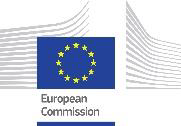 Α. Έργα έρευνας και ανάπτυξηςΒ. Δαπάνες καινοτομίαςΓ. Δαπάνες συμμετοχής ΜμΕ σε εμπορικές εκθέσειςΔ. Δαπάνες για δράσεις κινητικότηταςΕ. Έμμεσες Λειτουργικές δαπάνεςΗ υποβολή Αίτησης Χρηματοδότησης επέχει θέση υπεύθυνης δήλωσης του άρθρου 8 του ν.1599/1986 (Α΄75) όσον αφορά την αλήθεια, ακρίβεια και πληρότητα των στοιχείων που αναφέρονται σε αυτήν. Συνεπώς, θα πρέπει να εμφανίζει ταυτότητα περιεχομένου με τα ζητούμενα δικαιολογητικά του σχετικού Παραρτήματος της Πρόσκλησης για την έκδοση της απόφασης χρηματοδότησης. Ανακρίβεια στοιχείων που δηλώνονται στην αίτηση επισύρει τις προβλεπόμενες ποινικές και διοικητικές κυρώσεις.Οι δικαιούχοι φέρουν την ευθύνη της πλήρους και ορθής συμπλήρωσης της ηλεκτρονικής τους αίτησης χρηματοδότησης. ΗΜΕΡΟΜΗΝΙΑ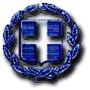 ΕΛΛΗΝΙΚΗ ΔΗΜΟΚΡΑΤΙΑΥΠΟΥΡΓΕΙΟ ΑΝΑΠΤΥΞΗΣ ΚΑΙ ΕΠΕΝΔΥΣΕΩΝΓΕΝΙΚΗ ΓΡΑΜΜΑΤΕΙΑ ΕΡΕΥΝΑΣ & ΚΑΙΝΟΤΟΜΙΑΣΔΙΕΥΘΥΝΣΗ ΔΙΕΘΝΟΥΣ ΕΠΙΣΤΗΜΟΝΙΚΗΣ ΚΑΙ ΤΕΧΝΟΛΟΓΙΚΗΣ ΣΥΝΕΡΓΑΣΙΑΣ TΜΗΜΑ ΕΥΡΩΠΑΙΚΗΣ ΕΝΩΣΗΣΤαχ.Δ/νση: Μεσογείων 14-18, 11527 Αθήνα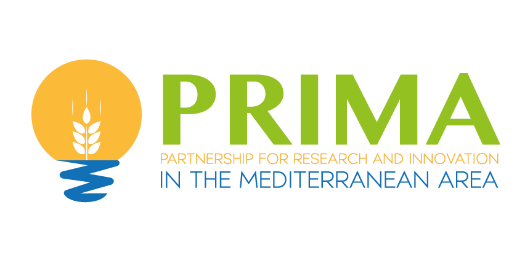 ΑΚΡΩΝΥΜΙΟ:ΤΙΤΛΟΣ:ΔΥΝΗΤΙΚΟΣ ΔΙΚΑΙΟΥΧΟΣ:ΚΩΔΙΚΟΣ ΕΡΓΟΥ:(δίνεται αυτόματα από το ΠΣΚΕ) Ι ΣΤΟΙΧΕΙΑ ΤΑΥΤΟΤΗΤΑΣ ΔΙΚΑΙΟΥΧΟΥΙ .1. ΓΕΝΙΚΑ ΣΤΟΙΧΕΙΑ ΕΡΓΟΥΔράσηΧρηματοδότηση ελληνικών φορέων που συμμετέχουν επιτυχώς στις προσκλήσεις υποβολής προτάσεων της Ενότητας 2 του PRIMA.Τίτλος Πρότασης (Ελληνικά)Proposal Title (Αγγλικά)Ακρωνύμιο Πρότασης Διάρκεια (μήνες)Θεματική ΠεριοχήΘεματικός Τομέας (topic)Λέξεις κλειδιάKeywordsΣυντονιστήςΠροϋπολογισμόςΔημόσια ΔαπάνηΠερίληψη Πρότασης (Ελληνικά)Περίληψη Πρότασης (Ελληνικά)Proposal Abstract (Αγγλικά)Proposal Abstract (Αγγλικά)Ι.2. ΣΤΟΙΧΕΙΑ ΔΙΚΑΙΟΥΧΟΥ ΦΟΡΕΑΙ.2.1 Στοιχεία Ταυτότητας ΦορέαΙ.2.1 Στοιχεία Ταυτότητας ΦορέαΕίδος ΦορέαΕπωνυμία ΦορέαΣυντομογραφία ΦορέαΔιακριτικός Τίτλος ΦορέαΣυνοπτική Παρουσίαση Δικαιούχου ΦορέαΣυνοπτική Παρουσίαση Δικαιούχου ΦορέαΑ.Φ.Μ.Δ.Ο.Υ.Ημερομηνία ΊδρυσηςΝομική ΜορφήΚύρια Δραστηριότητα Οργανισμού έρευνας και διάδοσης γνώσεωνΕάν η απάντηση στην προηγούμενη ερώτηση είναι "Άλλη“ προσδιορίστεΜέγεθος ΕπιχείρησηςΤομέας δραστηριότητας κατά NACEΚ.Α.ΔΔΙΕΥΘΥΝΣΗ ΕΔΡΑΣΔΙΕΥΘΥΝΣΗ ΕΔΡΑΣΔημοτική - Τοπική ΚοινότηταΟδός - ΑριθμόςΠόληΤαχ. ΚωδικόςΤηλέφωνο ΕπικοινωνίαςΙστοχώρος (Website)Ηλεκτρονική Διεύθυνση (e-mail)Ι.2.2 Στοιχεία Λοιπών Φορέων Συνεργατικού ΈργουΙ.2.2 Στοιχεία Λοιπών Φορέων Συνεργατικού ΈργουΙ.2.2 Στοιχεία Λοιπών Φορέων Συνεργατικού ΈργουΙ.2.2 Στοιχεία Λοιπών Φορέων Συνεργατικού ΈργουΣυντομογραφίαΕπωνυμίαΠροϋπολογισμός (€)ΧώραΙ.2.3 Βασικά Στοιχεία Τόπου Υλοποίησης Έργου - Στοιχεία Παραρτήματος το οποίο Υλοποιεί το ΈργοΙ.2.3 Βασικά Στοιχεία Τόπου Υλοποίησης Έργου - Στοιχεία Παραρτήματος το οποίο Υλοποιεί το ΈργοΙ.2.3 Βασικά Στοιχεία Τόπου Υλοποίησης Έργου - Στοιχεία Παραρτήματος το οποίο Υλοποιεί το ΈργοΙ.2.3 Βασικά Στοιχεία Τόπου Υλοποίησης Έργου - Στοιχεία Παραρτήματος το οποίο Υλοποιεί το ΈργοΔημοτική - Τοπική ΚοινότηταΟδός - ΑριθμόςΤαχ. ΚωδικόςΠόληΙ.2.4 Δραστηριότητα Λοιπών Φορέων που αντιμετωπίζονται ως Οργανισμοί έρευνας και διάδοσης γνώσεωνΟ φορέας ανήκει σε μία από τις  ακόλουθες κατηγορίες:α) Δημόσιες Υπηρεσίες, που ανήκουν στην Κεντρική Διοίκηση κατά την έννοια της παρ. 1στ του άρθρου 14 του Ν. 4270/2014 (Α' 143),β) Νομικά Πρόσωπα Δημοσίου Δικαίου (όπως Μουσεία με ανεξάρτητη νομική οντότητα, Δημόσια Νοσοκομεία, Ακαδημία Αθηνών, Εθνική Βιβλιοθήκη, Εθνική Πινακοθήκη, κ.α.),  γ) Νομικά Πρόσωπα Ιδιωτικού Δικαίου, που έχουν ιδρυθεί με Νόμο ή ΠΔ και επιχορηγούνται από το Κράτος καιδ) Κοινωφελή Ιδρύματα που διέπονται από το Ν. 4182/2013ΝΑΙ/ΟΧΙΗ κύρια δραστηριότητά του είναι μη οικονομική, σύμφωνα με την Ανακοίνωση για την έννοια Κρατικών Ενισχύσεων 2016/C262/01ΝΑΙ/ΟΧΙΥπάρχει στο Καταστατικό του πρόβλεψη για δραστηριότητα έρευναςΝΑΙ/ΟΧΙΤα αποτελέσματα της έρευνας θα διαχέονται ευρέως σε μη αποκλειστική και χωρίς διακρίσεις βάση, για παράδειγμα μέσω διδασκαλίας, βάσεων δεδομένων, δημοσιεύσεων ή λογισμικού ανοικτής πρόσβασηςΝΑΙ/ΟΧΙΤυχόν κέρδη από το ερευνητικό έργο θα επανεπενδύονται στις κύριες μη οικονομικές δραστηριότητες του ΦορέαΝΑΙ/ΟΧΙΘα τηρείται διακριτή λογιστική παρακολούθηση για το συγκεκριμένο έργο, καθώς και διακριτή λογιστική παρακολούθηση των μη οικονομικών και (εάν υπάρχουν) οικονομικών δραστηριοτήτων του φορέαΝΑΙ/ΟΧΙΔεν θα χορηγείται έμμεση κρατική ενίσχυση στις συμμετέχουσες στο συγκεκριμένο συνεργατικό σχήμα επιχειρήσεις λόγω ευνοϊκών όρων της συνεργασίαςΝΑΙ/ΟΧΙΕκκρεμεί εις βάρος του Λοιπού Φορέα που αντιμετωπίζονται ως Οργανισμός έρευνας και διάδοσης γνώσεων εκτέλεση προηγούμενης απόφασης ανάκτησης της Ευρωπαϊκής επιτροπής για αχρεωστήτως ή παρανόμως καταβληθείσες κρατικές ενισχύσεις;ΝΑΙ/ΟΧΙΕάν Ναι, αριθμός απόφασης ανάκτησηςΙ.3. ΣΤΟΙΧΕΙΑ ΕΠΑΦΩΝΙ.3.1 Επιστημονικός Υπεύθυνος ΈργουΙ.3.1 Επιστημονικός Υπεύθυνος ΈργουΘέση στον Φορέα
(ή Είδος Συνεργασίας)ΕπώνυμοΌνομαΔημοτική - Τοπική ΚοινότηταΟδός - ΑριθμόςΤαχ. ΚωδικόςΠόληΤηλέφωνο (Σταθερό)Τηλέφωνο (Κινητό)E-mailΙ.3.2 Στοιχεία Νόμιμου ΕκπροσώπουΙ.3.2 Στοιχεία Νόμιμου ΕκπροσώπουΘέση στον Φορέα(ή Είδος Συνεργασίας)ΕπώνυμοΌνομαΔημοτική - Τοπική ΚοινότηταΟδός - ΑριθμόςΤαχ. ΚωδικόςΠόληΤηλέφωνο (Σταθερό)Τηλέφωνο (Κινητό)E-mailΙ.3.2 Υπεύθυνος Επικοινωνίας του Φορέα για το ΈργοΙ.3.2 Υπεύθυνος Επικοινωνίας του Φορέα για το ΈργοΘέση στον Φορέα(ή Είδος Συνεργασίας)ΕπώνυμοΌνομαΔημοτική - Τοπική ΚοινότηταΟδός - ΑριθμόςΤαχ. ΚωδικόςΠόληΤηλέφωνο (Σταθερό)Τηλέφωνο (Κινητό)E-mailΙ.4. ΣΤΟΙΧΕΙΑ ΕΤΑΙΡΩΝ / ΜΕΤΟΧΩΝ / ΣΥΝΔΕΔΕΜΕΝΩΝΙ.4.1 Στοιχεία Μετόχων ή ΕταίρωνΙ.4.1 Στοιχεία Μετόχων ή ΕταίρωνΙ.4.1 Στοιχεία Μετόχων ή ΕταίρωνΙ.4.1 Στοιχεία Μετόχων ή ΕταίρωνΑ.Φ.Μ. ΜετόχουV.A.T.Δ.Ο.Υ.Χώρα Εγκατάστασης / ΔιαμονήςΠοσοστό Συμμετοχής (%)Θέση Εταίρου ή Μετόχου στον ΦορέαΕίδος Προσώπου (Μετόχου)     Φυσικό Πρόσωπο      Νομικό Πρόσωπο     Φυσικό Πρόσωπο      Νομικό Πρόσωπο     Φυσικό Πρόσωπο      Νομικό ΠρόσωποΕπώνυμο ή ΕπωνυμίαΌνομαΑ.Φ.Μ. Νόμιμου ΕκπροσώπουV.A.T. Νόμιμου ΕκπροσώπουΧώρα Εγκατάστασης / Διαμονής Νόμιμου ΕκπροσώπουΈτος Ίδρυσης ΕπιχείρησηςΟδός - ΑριθμόςΤαχ. ΚωδικόςΠόληΤηλέφωνο ΕπικοινωνίαςE-mailΙ.4.2 Συμμετοχές Φορέα ή Εταίρου ή Μετόχου σε άλλες ΕπιχειρήσειςΙ.4.2 Συμμετοχές Φορέα ή Εταίρου ή Μετόχου σε άλλες ΕπιχειρήσειςΙ.4.2 Συμμετοχές Φορέα ή Εταίρου ή Μετόχου σε άλλες ΕπιχειρήσειςΙ.4.2 Συμμετοχές Φορέα ή Εταίρου ή Μετόχου σε άλλες ΕπιχειρήσειςΕπωνυμία ΕπιχείρησηςΑ.Φ.Μ. ΕπιχείρησηςΈτος Ίδρυσης ΕπιχείρησηςΑντικείμενο ΕπιχείρησηςΠοσοστό Συμμετοχής (%)Θέση Φορέα ή Μετόχου στην ΕπιχείρησηΙ.4.3 Συνδεδεμένες Επιχειρήσεις (Συμπεριλαμβανομένων των offshore)Ι.4.3 Συνδεδεμένες Επιχειρήσεις (Συμπεριλαμβανομένων των offshore)Ι.4.3 Συνδεδεμένες Επιχειρήσεις (Συμπεριλαμβανομένων των offshore)Ι.4.3 Συνδεδεμένες Επιχειρήσεις (Συμπεριλαμβανομένων των offshore)Συνδεδεμένη ΕπιχείρησηΑ.Φ.Μ. ΕπιχείρησηςV.A.T.ΧΩΡΑΠερίοδος ΑναφοράςΑπασχολούμενοι (ΕΜΕ)Σύνολο ΕνεργητικούΚύκλος ΕργασιώνΙ.4.4 Συνεργαζόμενες Επιχειρήσεις (Συμπεριλαμβανομένων των offshore)Ι.4.4 Συνεργαζόμενες Επιχειρήσεις (Συμπεριλαμβανομένων των offshore)Ι.4.4 Συνεργαζόμενες Επιχειρήσεις (Συμπεριλαμβανομένων των offshore)Ι.4.4 Συνεργαζόμενες Επιχειρήσεις (Συμπεριλαμβανομένων των offshore)Συνεργαζόμενη ΕπιχείρησηΑ.Φ.Μ. ΕπιχείρησηςV.A.T.ΧΩΡΑΠερίοδος ΑναφοράςΑπασχολούμενοι (ΕΜΕ)Σύνολο ΕνεργητικούΚύκλος ΕργασιώνΙ.4.5 Συγκεντρωτικά Στοιχεία Μεγέθους Επιχείρησης τριών τελευταίων ετών (Συμπεριλαμβάνονται και τα στοιχεία συνδεδεμένων και συνεργαζόμενων επιχειρήσεων σύμφωνα με τον ορισμό των ΜμΕ)Ι.4.5 Συγκεντρωτικά Στοιχεία Μεγέθους Επιχείρησης τριών τελευταίων ετών (Συμπεριλαμβάνονται και τα στοιχεία συνδεδεμένων και συνεργαζόμενων επιχειρήσεων σύμφωνα με τον ορισμό των ΜμΕ)Ι.4.5 Συγκεντρωτικά Στοιχεία Μεγέθους Επιχείρησης τριών τελευταίων ετών (Συμπεριλαμβάνονται και τα στοιχεία συνδεδεμένων και συνεργαζόμενων επιχειρήσεων σύμφωνα με τον ορισμό των ΜμΕ)Ι.4.5 Συγκεντρωτικά Στοιχεία Μεγέθους Επιχείρησης τριών τελευταίων ετών (Συμπεριλαμβάνονται και τα στοιχεία συνδεδεμένων και συνεργαζόμενων επιχειρήσεων σύμφωνα με τον ορισμό των ΜμΕ)20ΧΧ20ΧΧ20ΧΧΣυνολικός Κύκλος Εργασιών (€)Σύνολο Ετήσιου Ισολογισμού (€)Αριθμός Απασχολούμενων (σε ΕΜΕ)Ι.5. ΟΙΚΟΝΟΜΙΚΗ ΚΑΤΑΣΤΑΣΗ ΕΠΙΧΕΙΡΗΣΗΣΙ.5.1 Ανάκτηση Προηγούμενης Ενίσχυσης - Προβληματική ΕπιχείρησηΙ.5.1 Ανάκτηση Προηγούμενης Ενίσχυσης - Προβληματική ΕπιχείρησηΕκκρεμεί εις βάρος της επιχείρησης εκτέλεση προηγούμενης απόφασης ανάκτησης της Ευρωπαϊκής επιτροπής για αχρεωστήτως ή παρανόμως καταβληθείσες κρατικές ενισχύσεις;ΝΑΙ/ΟΧΙΕάν Ναι, αριθμός απόφασης ανάκτησηςΕίναι η επιχείρηση προβληματική, σύμφωνα με το άρθρο 2 του Κανονισμού ΕΚ 651/2014 (ΠΑΡΑΡΤΗΜΑ III της αναλυτικής πρόσκλησης της Δράσης);ΝΑΙ/ΟΧΙΕάν Ναι, επεξηγήσεις (προαιρετικά)Η επιχείρηση έχει λάβει ενίσχυση Διάσωσης ή αναδιάρθρωσης;ΝΑΙ/ΟΧΙΕάν Ναι, επεξηγήσεις (προαιρετικά)ΙΙ ΣΤΟΙΧΕΙΑ ΤΑΥΤΟΤΗΤΑΣ ΕΡΓΟΥ ΕΡΕΥΝΑΣ, ΤΕΧΝΟΛΟΓΙΚΗΣ ΑΝΑΠΤΥΞΗΣ ΚΑΙ ΚΑΙΝΟΤΟΜΙΑΣΙΙ.1. ΣΤΟΙΧΕΙΑ ΦΥΣΙΚΟΥ ΑΝΤΙΚΕΙΜΕΝΟΥΙΙ.1. ΣΤΟΙΧΕΙΑ ΦΥΣΙΚΟΥ ΑΝΤΙΚΕΙΜΕΝΟΥΙΙ.1. ΣΤΟΙΧΕΙΑ ΦΥΣΙΚΟΥ ΑΝΤΙΚΕΙΜΕΝΟΥΙΙ.1.1 Αναλυτικά Στοιχεία του Έργου ως προς το Φυσικό Αντικείμενο και τα Αναμενόμενα ΑποτελέσματαΙΙ.1.1 Αναλυτικά Στοιχεία του Έργου ως προς το Φυσικό Αντικείμενο και τα Αναμενόμενα Αποτελέσματα1.1.α  Αντικείμενο και Στόχοι του Έργου1.1.α  Αντικείμενο και Στόχοι του Έργου1.1.β  Μεθοδολογία Υλοποίησης του Έργου1.1.β  Μεθοδολογία Υλοποίησης του Έργου1.1.γ  Αναμενόμενα Αποτελέσματα 1.1.γ  Αναμενόμενα Αποτελέσματα 1.1.δ  Περιγραφή ενοτήτων εργασίας και παραδοτέων1.1.δ  Περιγραφή ενοτήτων εργασίας και παραδοτέωνEE1(Τίτλος)(περιγραφή)(περιγραφή)EE2(Τίτλος)(περιγραφή)(περιγραφή)EE3(Τίτλος)(περιγραφή)(περιγραφή)1.1.ε  Δραστηριότητες Διάχυσης και Δημοσιότητας1.1.ε  Δραστηριότητες Διάχυσης και Δημοσιότητας1.1.στ  Συνοπτική Περιγραφή της σύμπραξης του διακρατικού συνεργατικού έργου1.1.στ  Συνοπτική Περιγραφή της σύμπραξης του διακρατικού συνεργατικού έργουΙΙ.1.2 Πίνακας Ενοτήτων ΕργασίαςΙΙ.1.2 Πίνακας Ενοτήτων ΕργασίαςΙΙ.1.2 Πίνακας Ενοτήτων ΕργασίαςΙΙ.1.2 Πίνακας Ενοτήτων ΕργασίαςΙΙ.1.2 Πίνακας Ενοτήτων ΕργασίαςΙΙ.1.2 Πίνακας Ενοτήτων ΕργασίαςΙΙ.1.2 Πίνακας Ενοτήτων ΕργασίαςΙΙ.1.2 Πίνακας Ενοτήτων ΕργασίαςΙΙ.1.2 Πίνακας Ενοτήτων ΕργασίαςΑ/ΑΤίτλος Ενότητας ΕργασίαςΚατηγορία ΔραστηριότηταςΈναρξη (μήνας)Τέλος (μήνας)Ανθρωπο-μήνες (ΙΠΑ)Προϋπολο-γισμός (€)Δημόσια Δαπάνη (€)Δημόσια Δαπάνη (ποσοστό %)(Επιλέξτε)ΣΥΝΟΛΑΣΥΝΟΛΑΣΥΝΟΛΑΣΥΝΟΛΑΣΥΝΟΛΑΙΙ.1.3 Πίνακας ΠαραδοτέωνΙΙ.1.3 Πίνακας ΠαραδοτέωνΙΙ.1.3 Πίνακας ΠαραδοτέωνΙΙ.1.3 Πίνακας ΠαραδοτέωνΙΙ.1.3 Πίνακας ΠαραδοτέωνΙΙ.1.3 Πίνακας ΠαραδοτέωνΙΙ.1.3 Πίνακας ΠαραδοτέωνΑ/ΑΤίτλος ΠαραδοτέουΣύντομη ΠεριγραφήΕίδος ΠαραδοτέουΑ/Α Ενότητας ΕργασίαςΠαράδοση (μήνας)Κόστος παραδοτέου (€)(Επιλογή από λίστα)ΣΥΝΟΛΑΣΥΝΟΛΑΣΥΝΟΛΑΣΥΝΟΛΑΣΥΝΟΛΑΣΥΝΟΛΑΙΙ.1.4 Προσαύξηση Ποσοστού Ενίσχυσης για Έργα Έρευνας και ΑνάπτυξηςΤο έργο προβλέπει πραγματική συνεργασία:- μεταξύ επιχειρήσεων από τις οποίες τουλάχιστον μία είναι ΜμΕ ή πραγματοποιείται σε τουλάχιστον δύο κράτη μέλη ή σε ένα κράτος μέλος και σε ένα συμβαλλόμενο μέρος της συμφωνίας ΕΟΧ και καμία μεμονωμένη επιχείρηση δεν φέρει άνω του 70 % των επιλέξιμων δαπανών, ή- μιας επιχείρησης και ενός η περισσοτέρων οργανισμών έρευνας και διάδοσης γνώσεων, οι οποίοι φέρουν τουλάχιστον το 10% των επιλέξιμων δαπανών και έχουν δικαίωμα να δημοσιεύουν τα αποτελέσματα των ερευνών τουςΝΑΙ/ΟΧΙΕΑΝ ΝΑΙ ΤΕΚΜΗΡΙΩΣΗ (ΠΕΡΙΓΡΑΦΗ)Τα αποτελέσματα του έργου διαδίδονται ευρέως μέσω συνεδρίων, δημοσιεύσεων, αποθετηρίων ελεύθερης πρόσβασης ή μέσω δωρεάν λογισμικού ή λογισμικού ανοικτής πηγής;ΝΑΙ/ΟΧΙΕΑΝ ΝΑΙ ΤΕΚΜΗΡΙΩΣΗ (ΠΕΡΙΓΡΑΦΗ)ΙΙ.1.5 Χρηματοδότηση Οργανισμών έρευνας και διάδοσης γνώσεωνΗ χρηματοδότηση του Ερευνητικού Οργανισμού από το έργο αφορά την κύρια δραστηριότητά του που είναι μία εκ των:α. δραστηριότητες εκπαίδευσης για την εξασφάλιση περισσότερων και πιο ειδικευμένων ανθρώπινων πόρων; β. ανεξάρτητη Ε&Α για περισσότερη γνώση και καλύτερη κατανόηση;γ. ευρεία διάχυση των ερευνητικών αποτελεσμάτων σε μη αποκλειστική και χωρίς διακρίσεις βάση, για παράδειγμα μέσω διδασκαλίας, βάσεων δεδομένων, δημοσιεύσεων ή λογισμικού ανοιχτής πρόσβασης;ΝΑΙ/ΟΧΙΤο σύνολο των τυχόν κερδών από τις δραστηριότητες μεταφοράς γνώσης (π.χ. ερευνητική συνεργασία) επανεπενδύεται στις κύριες δραστηριότητες του ερευνητικού οργανισμού ή της ερευνητικής υποδομής που είναι μια εκ των (α), (β) ή (γ)ΝΑΙ/ΟΧΙΕκκρεμεί εις βάρος του Ερευνητικού Οργανισμού εκτέλεση προηγούμενης απόφασης ανάκτησης της Ευρωπαϊκής επιτροπής για αχρεωστήτως ή παρανόμως καταβληθείσες κρατικές ενισχύσεις;ΝΑΙ/ΟΧΙΕάν Ναι, αριθμός απόφασης ανάκτησηςΘα τηρείται διακριτή λογιστική παρακολούθηση για το συγκεκριμένο έργο, καθώς και διακριτή λογιστική παρακολούθηση των μη οικονομικών και (εάν υπάρχουν) οικονομικών δραστηριοτήτων του φορέαΝΑΙ/ΟΧΙΔεν θα χορηγείται έμμεση κρατική ενίσχυση στις συμμετέχουσες στο συγκεκριμένο συνεργατικό σχήμα επιχειρήσεις λόγω ευνοϊκών όρων της συνεργασίαςΝΑΙ/ΟΧΙΙΙ.2. ΟΙΚΟΝΟΜΙΚΑ ΣΤΟΙΧΕΙΑ ΤΟΥ ΕΡΓΟΥΙΙ.2.1 Ανάλυση Προϋπολογισμού ανά Κατηγορία ΔαπάνηςΙΙ.2.1.Α.1 Δαπάνες προσωπικούΙΙ.2.1.Α.1 Δαπάνες προσωπικούΙΙ.2.1.Α.1 Δαπάνες προσωπικούΙΙ.2.1.Α.1 Δαπάνες προσωπικούΙΙ.2.1.Α.1 Δαπάνες προσωπικούΙΙ.2.1.Α.1 Δαπάνες προσωπικούΙΙ.2.1.Α.1 Δαπάνες προσωπικούΙΙ.2.1.Α.1 Δαπάνες προσωπικούΙΙ.2.1.Α.1 Δαπάνες προσωπικούΑ/ΑΟνοματεπώνυμοΜόνιμος,-η /έκτακτος,-ηΕιδικότητα /Θέση εργασίαςΑντικείμενοΑ/Α σχετικής Ε.Ε.Α/Μ (ΙΠΑ)Μέσο Κόστος ανά Α/Μ (€)Συνολική Αμοιβή (€)ΣΥΝΟΛΑΣΥΝΟΛΑΣΥΝΟΛΑΣΥΝΟΛΑΣΥΝΟΛΑΣΥΝΟΛΑΙΙ.2.1.Α.2 Δαπάνες οργάνων και εξοπλισμούΙΙ.2.1.Α.2 Δαπάνες οργάνων και εξοπλισμούΙΙ.2.1.Α.2 Δαπάνες οργάνων και εξοπλισμούΙΙ.2.1.Α.2 Δαπάνες οργάνων και εξοπλισμούΙΙ.2.1.Α.2 Δαπάνες οργάνων και εξοπλισμούΙΙ.2.1.Α.2 Δαπάνες οργάνων και εξοπλισμούΙΙ.2.1.Α.2 Δαπάνες οργάνων και εξοπλισμούΑ/ΑΠεριγραφήΤεκμηρίωση ΑναγκαιότηταςΈτος κτήσηςΚόστος Αγοράς (€)Διάρκεια Απόσβεσης (μήνες)Αξία απόσβεσης (€)ΣΥΝΟΛΟΣΥΝΟΛΟΣΥΝΟΛΟΣΥΝΟΛΟΣΥΝΟΛΟΣΥΝΟΛΟΙΙ.2.1.Α.3 Δαπάνες για κτίρια και γήπεδαΙΙ.2.1.Α.3 Δαπάνες για κτίρια και γήπεδαΙΙ.2.1.Α.3 Δαπάνες για κτίρια και γήπεδαΙΙ.2.1.Α.3 Δαπάνες για κτίρια και γήπεδαΙΙ.2.1.Α.3 Δαπάνες για κτίρια και γήπεδαΙΙ.2.1.Α.3 Δαπάνες για κτίρια και γήπεδαΙΙ.2.1.Α.3 Δαπάνες για κτίρια και γήπεδαΑ/ΑΠεριγραφήΤεκμηρίωση ΑναγκαιότηταςΈτος κτήσηςΚόστος Αγοράς (€)Διάρκεια Απόσβεσης (μήνες)Αξία απόσβεσης (€)ΣΥΝΟΛΟΣΥΝΟΛΟΣΥΝΟΛΟΣΥΝΟΛΟΣΥΝΟΛΟΣΥΝΟΛΟΙΙ.2.1.Α.4 Δαπάνες για έρευνα επί συμβάσει, γνώσεις και διπλώματα ευρεσιτεχνίας, συμβουλευτικές υπηρεσίεςΙΙ.2.1.Α.4 Δαπάνες για έρευνα επί συμβάσει, γνώσεις και διπλώματα ευρεσιτεχνίας, συμβουλευτικές υπηρεσίεςΙΙ.2.1.Α.4 Δαπάνες για έρευνα επί συμβάσει, γνώσεις και διπλώματα ευρεσιτεχνίας, συμβουλευτικές υπηρεσίεςΙΙ.2.1.Α.4 Δαπάνες για έρευνα επί συμβάσει, γνώσεις και διπλώματα ευρεσιτεχνίας, συμβουλευτικές υπηρεσίεςΙΙ.2.1.Α.4 Δαπάνες για έρευνα επί συμβάσει, γνώσεις και διπλώματα ευρεσιτεχνίας, συμβουλευτικές υπηρεσίεςi. Έρευνα επί συμβάσει (υπεργολαβίες)i. Έρευνα επί συμβάσει (υπεργολαβίες)i. Έρευνα επί συμβάσει (υπεργολαβίες)i. Έρευνα επί συμβάσει (υπεργολαβίες)i. Έρευνα επί συμβάσει (υπεργολαβίες)Α/ΑΠεριγραφήΤεκμηρίωση ΑναγκαιότηταςΕπωνυμία υπεργολάβου/ παρόχου υπηρεσιώνΔαπάνη (€)ii. Αγορά διπλωμάτων ευρεσιτεχνίαςii. Αγορά διπλωμάτων ευρεσιτεχνίαςii. Αγορά διπλωμάτων ευρεσιτεχνίαςii. Αγορά διπλωμάτων ευρεσιτεχνίαςii. Αγορά διπλωμάτων ευρεσιτεχνίαςΑ/ΑΠεριγραφήΤεκμηρίωση ΑναγκαιότηταςΕπωνυμία εκχωρητή Δαπάνη (€)iii. Συμβουλευτικές υπηρεσίεςiii. Συμβουλευτικές υπηρεσίεςiii. Συμβουλευτικές υπηρεσίεςiii. Συμβουλευτικές υπηρεσίεςiii. Συμβουλευτικές υπηρεσίεςΑ/ΑΠεριγραφήΤεκμηρίωση ΑναγκαιότηταςΕπωνυμία παρόχου υπηρεσιώνΔαπάνη (€)ΣΥΝΟΛΟΣΥΝΟΛΟΣΥΝΟΛΟΣΥΝΟΛΟΙΙ.2.1.Α.5 Πρόσθετα γενικά έξοδα και λοιπές λειτουργικές δαπάνεςΙΙ.2.1.Α.5 Πρόσθετα γενικά έξοδα και λοιπές λειτουργικές δαπάνεςΙΙ.2.1.Α.5 Πρόσθετα γενικά έξοδα και λοιπές λειτουργικές δαπάνεςΙΙ.2.1.Α.5 Πρόσθετα γενικά έξοδα και λοιπές λειτουργικές δαπάνεςΑ/ΑΥποκατηγορίαΤεκμηρίωσηΔαπάνη (€)Δαπάνες ταξιδίωνΔαπάνες δημοσιότητας, προβολής του έργου και διάχυσης των αποτελεσμάτων τουΑναλώσιμαΔαπάνες που οφορούν στην αμοιβή ορκωτού λογιστή/ελεγκτήΛοιπές λειτουργικές δαπάνες (μόνο για επιχειρήσεις)ΣΥΝΟΛΟΣΥΝΟΛΟΣΥΝΟΛΟΙΙ.2.1.Α.6 Δαπάνες για μελέτες τεχνικής σκοπιμότηταςΙΙ.2.1.Α.6 Δαπάνες για μελέτες τεχνικής σκοπιμότηταςΙΙ.2.1.Α.6 Δαπάνες για μελέτες τεχνικής σκοπιμότηταςΑ/ΑΠεριγραφήΔαπάνη (€)ΣΥΝΟΛΟΣΥΝΟΛΟΙΙ.2.1.Β.1 Δαπάνες για ενισχύσεις καινοτομίας για ΜμΕΙΙ.2.1.Β.1 Δαπάνες για ενισχύσεις καινοτομίας για ΜμΕΙΙ.2.1.Β.1 Δαπάνες για ενισχύσεις καινοτομίας για ΜμΕΙΙ.2.1.Β.1 Δαπάνες για ενισχύσεις καινοτομίας για ΜμΕΑ/ΑΥποκατηγορίαΤεκμηρίωσηΔαπάνη (€)i.Δαπάνες για άυλα στοιχεία ενεργητικούii.Δαπάνες απόσπασης προσωπικού υψηλής ειδίκευσηςiii.Δαπάνες για υπηρεσίες καινοτομίαςΣΥΝΟΛΟΣΥΝΟΛΟΣΥΝΟΛΟΙΙ.2.1.Γ.1 Δαπάνες συμμετοχής ΜμΕ σε εμπορικές εκθέσειςΙΙ.2.1.Γ.1 Δαπάνες συμμετοχής ΜμΕ σε εμπορικές εκθέσειςΙΙ.2.1.Γ.1 Δαπάνες συμμετοχής ΜμΕ σε εμπορικές εκθέσειςΑ/ΑΠεριγραφήΔαπάνη (€)ΣΥΝΟΛΟΣΥΝΟΛΟΙΙ.2.1.Δ.1 Δαπάνες κινητικότητας (μόνο για Οργανισμούς έρευνας και διάδοσης γνώσεων)ΙΙ.2.1.Δ.1 Δαπάνες κινητικότητας (μόνο για Οργανισμούς έρευνας και διάδοσης γνώσεων)ΙΙ.2.1.Δ.1 Δαπάνες κινητικότητας (μόνο για Οργανισμούς έρευνας και διάδοσης γνώσεων)ΙΙ.2.1.Δ.1 Δαπάνες κινητικότητας (μόνο για Οργανισμούς έρευνας και διάδοσης γνώσεων)ΙΙ.2.1.Δ.1 Δαπάνες κινητικότητας (μόνο για Οργανισμούς έρευνας και διάδοσης γνώσεων)Α/ΑΠεριγραφήΜήνεςΔαπάνη (€)/μήνα Δαπάνη (€)ΣΥΝΟΛΟΣΥΝΟΛΟΣΥΝΟΛΟΣΥΝΟΛΟΙΙ.2.1.Ε.1 Έμμεσες Λειτουργικές δαπάνεςΙΙ.2.1.Ε.1 Έμμεσες Λειτουργικές δαπάνεςΣυνολική Δαπάνη (€)ΙΙ.2.2. Προϋπολογισμός ανά Ενότητα Εργασίας και Κατηγορία ΔραστηριότηταςΙΙ.2.2. Προϋπολογισμός ανά Ενότητα Εργασίας και Κατηγορία ΔραστηριότηταςΙΙ.2.2. Προϋπολογισμός ανά Ενότητα Εργασίας και Κατηγορία ΔραστηριότηταςΙΙ.2.2. Προϋπολογισμός ανά Ενότητα Εργασίας και Κατηγορία ΔραστηριότηταςΙΙ.2.2. Προϋπολογισμός ανά Ενότητα Εργασίας και Κατηγορία ΔραστηριότηταςΕνότητα ΕργασίαςΚατηγορία ΔραστηριότηταςΠροϋπολογισμός (€)Δημόσια Δαπάνη (€)Ένταση ΕνίσχυσηςΣΥΝΟΛΟΣΥΝΟΛΟΙΙ.2.3. Κατανομή Προϋπολογισμού ανά Κατηγορία ΔαπάνηςΙΙ.2.3. Κατανομή Προϋπολογισμού ανά Κατηγορία ΔαπάνηςΙΙ.2.3. Κατανομή Προϋπολογισμού ανά Κατηγορία ΔαπάνηςΚατηγορία ΔαπάνηςΣύνολο Επιλέξιμου Προϋπολογισμού (€)Επιλέξιμη Δημόσια Δαπάνη (€)ΙΙ.2.1.Α.1 Δαπάνες προσωπικούΙΙ.2.1.Α.2 Δαπάνες οργάνων και εξοπλισμούΙΙ.2.1.Α.3 Δαπάνες για κτίρια και γήπεδαΙΙ.2.1.Α.4 Δαπάνες για έρευνα επί συμβάσει, γνώσεις και διπλώματα ευρεσιτεχνίας, συμβουλευτικές υπηρεσίεςΙΙ.2.1.Α.5 Πρόσθετα γενικά έξοδα και λοιπές λειτουργικές δαπάνεςΙΙ.2.1.Α.6 Δαπάνες για μελέτες τεχνικής σκοπιμότηταςΙΙ.2.1.Β.1 Δαπάνες για ενισχύσεις καινοτομίας για ΜμΕΙΙ.2.1.Γ.1 Δαπάνες συμμετοχής ΜμΕ σε εμπορικές εκθέσειςΙΙ.2.1.Δ.1 Δαπάνες κινητικότητας (μόνο για Οργανισμούς έρευνας και διάδοσης γνώσεων)ΙΙ.2.1.Ε.1 Έμμεσες Λειτουργικές δαπάνεςΣΥΝΟΛΑΙΙΙ ΔΕΙΚΤΕΣ ΑΞΙΟΛΟΓΗΣΗΣ – ΑΠΟΤΙΜΗΣΗΣ ΤΟΥ ΕΡΓΟΥ – ΣΥΜΒΟΛΗ ΣΤΗΝ ΕΠΙΤΕΥΞΗ ΤΩΝ ΓΕΝΙΚΟΤΕΡΩΝ ΣΤΟΧΩΝ ΤΗΣ ΔΡΑΣΗΣΙΙΙ.1. ΔΕΙΚΤΕΣΙΙΙ.1.1 Δείκτες Εκροής της ΔράσηςΙΙΙ.1.1 Δείκτες Εκροής της Δράσης01: Αριθμός επιχειρήσεων που ενισχύονται02: Αριθμός νέων επιχειρήσεων που ενισχύονται03: Αριθμός νέων ερευνητών σε οντότητες που ενισχύονται04: Αριθμός επιχειρήσεων που συνεργάζονται με ερευνητικά ινστιτούτα (νοείται ερευνητικούς οργανισμούς και αφορά συνεργατικά έργα και όχι υπεργολαβία)05: Αριθμός διακρατικών έργων PRIMA στα οποία συμμετέχουν ελληνικοί φορείς06: Αριθμός οργανισμών έρευνας και διάδοσης γνώσης που συμμετέχουν συμμετέχουν σε διακρατικά συνεργατικά έργα του PRIMA07: Αριθμός μεταπτυχιακών φοιτητών, υποψήφιων διδακτόρων, μεταδιδακτόρων που συμμετέχουν σε δραστηριότητες κινητικότητας στο πλαίσιο του PRIMA08: Αριθμός μελών ΔΕΠ/ΕΠ, ερευνητών που συμμετέχουν σε δραστηριότητες κινητικότητας στο πλαίσιο του PRIMA09: Επιστημονικές δημοσιεύσεις σε διεθνή περιοδικά με αξιολόγηση ή σε διεθνή συνέδρια με αξιολόγηση (peer reviewed) 10: Αιτήσεις διπλωμάτων ευρεσιτεχνίας σε εθνικό επίπεδο στο πλαίσιο της δράσης11: Αιτήσεις διπλωμάτων ευρεσιτεχνίας σε Ευρωπαϊκό επίπεδο στο πλαίσιο της δράσης12: Αιτήσεις διπλωμάτων ευρεσιτεχνίας PCT στο πλαίσιο της δράσηςΙΙΙ.1.2 Τήρηση Εθνικών και Ενωσιακών ΚανόνωνΙΙΙ.1.2 Τήρηση Εθνικών και Ενωσιακών ΚανόνωνΤήρηση των εθνικών και ενωσιακών κανόνων για τη δημοσιότητα, την πληροφόρηση και τη διάχυση των αποτελεσμάτωνΤήρηση των εθνικών και ενωσιακών κανόνων για τη δημοσιότητα, την πληροφόρηση και τη διάχυση των αποτελεσμάτωνΟ δικαιούχος δεσμεύεται ότι το επιχειρηματικό σχέδιο περιλαμβάνει σαφείς και συγκεκριμένες δεσμεύσεις ως προς την τήρηση των εθνικών και ενωσιακών κανόνων περί δημοσιότητας και πληροφόρησης.ΝΑΙ/ΟΧΙΤήρηση των κατευθυντηρίων αρχών που προβλέπονται από τους Κανονισμούς και αφορούν στην προώθηση της ισότητας μεταξύ ανδρών και γυναικών και της μη διάκρισης Τήρηση των κατευθυντηρίων αρχών που προβλέπονται από τους Κανονισμούς και αφορούν στην προώθηση της ισότητας μεταξύ ανδρών και γυναικών και της μη διάκρισης Ο δικαιούχος δεσμεύεται να τηρήσει τις σχετικές κατευθυντήριες γραμμές και να λάβει τα απαιτούμενα μέτρα.ΝΑΙ/ΟΧΙΟ Νόμιμος Εκπρόσωπος του ΔικαιούχουΟ Επιστημονικός Υπεύθυνος(Υπογραφή και σφραγίδα)(Υπογραφή)(ΟΝΟΜΑΤΕΠΩΝΥΜΟ)(ΟΝΟΜΑΤΕΠΩΝΥΜΟ)